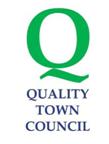 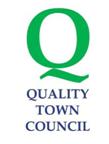 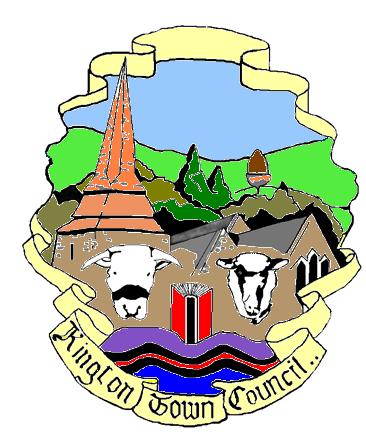 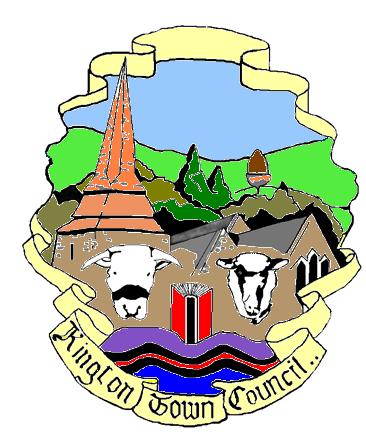 		Kington Town CouncilEmail:  clerk@kingtontowncouncil.gov.uk 		      Web site: www.kingtontowncouncil.gov.ukMinutes of the Scrutiny Committee Meetingheld on Monday 8th August 2016 at 4.00 pm at The Old Police Station, Market Hall Street, Kington, HR5 3DP.PRESENTAPOLOGYCllr. Mr. B. WiddowsonCllr. Mrs E. RollsCllr. Ms C. ForresterCllr. Mr. F. HawkinsCllr. Mr. M. FittonCllr. Mrs E. BanksAgenda item Sc001-161.ELECTION OF  A CHAIRRESOLVED Cllr. Forrester was elected chair this was proposed by Cllr. Mrs Banks and seconded by Cllr. Fitton and agreed unanimously Sc002-162.APOLOGIES FOR ABSENCEApologies were received from Cllr. Mrs E. Rolls and Cllr. HawkinsSc003-163.ELECTION OF  A VICE CHAIRThere were a number of councillors missing it was suggested that the election of Vice chair be deferred. RESOLVED That this item be deferred until the next meetingSc004-164.DECLARATION OF INTEREST IN ITEMS ON THE AGENDAThere were no declarations madeSc005-165.TO CONSIDER ANY WRITTEN DISPENSATION RECEIVEDThe clerk report that he had not received any written requests for dispensations Sc006-166.TO CONFIRM AND SIGN THE MINUTES (PREVIOUSLY CIRCULATED) The minutes held on Wednesday 15th June 2015 were agreed as a true record and signed by the chairmanSc007-167. COMMITTEE STRUCTURE  This was discussed at length a paper which had been submitted by the chair was also discussed it was felt that there was a considerable need for discussion in this matter and it was agreed that this could be dealt with at the away day in November. It was also felt that there was a need to review of the Recreation Grounds structure and a request would be made for authority to do so.  The meeting closed at 19.50 hrs      Signed ………………………… Chairman                       Date